IB Physics16 E-G Group QuizName					Show your work, and circle your answers and use sig figs to receive full credit.               F = ma1. What is the gravitational force on a 3.40 kg mass in a gravitational field with a strength of 9.81 N/kg?2. A -140. μC charge experiences a force of 1.50 N to the right.  What is the magnitude and direction of the electric field?3. A 3.20 kg mass on the moon experiences a force of 5.15 N.  What is the gravitational field strength on the moon?  4. A 72,100 N/C electrical field to the right exerts what force on a proton?  (Force and direction)5. A proton accelerates North at 9.58x108 m/s/s.  What is the magnitude and direction of the electric field?6. An electron is in a 317 N/C electric field to the West.  What is the magnitude and direction of its acceleration?            ( not in data packet - memorize this!!!!)7. What is the electrical field 82.0 cm to the right of a -2.10 μC charge?  (Magnitude and direction)8. Where is the electrical field 1.25x104 N/C straight up in the proximity of a 13.0 μC charge.  (Location and distance)9. I am 2.15 m to the left of an unknown charge, and there is an electric field of 1.65x105 N/C to the right.  What is the magnitude and polarity of the charge?  (How many C, and is it + or -)10a. What is the gravitational field on the surface of a planet with a mass of 1.60x1023 kg, and a radius of 1.85x106 m?10b. What is the gravitational field 3.50 m to the left of a (very dense) mass of 6.40x1012 kg?  (Magnitude and direction) 11. Where in the proximity of a 5.00 kg shot put is the gravitational field 2.08x10-11 N/kg to the right?  (Location and distance)12. I am 15.0 m to the right of an unknown mass and there is a gravitational field of 2.16 N/kg due to the mass.  Which direction is the field, and what is the mass?13. Find the gravitational field at p and q: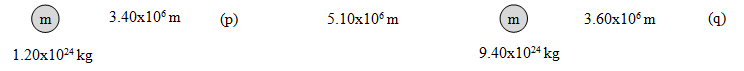 p = 		q = 		14. Find the electric field at p and q: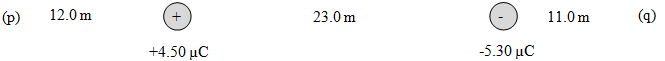 p = 		q = 		15.  Find the electric field at point p.  Draw the electric field vector, and label its magnitude and direction.  Charge A is -3.20 µC, B is +2.40 µC, and each grid line is a meter.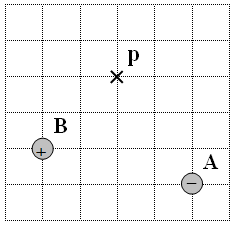 16.  Find the gravitational field at point p.  Draw the gravitational field vector, and label its magnitude and direction.  Mass A is 2.50x1012 kg, B is 5.10xs1012 kg, and each grid line is a meter.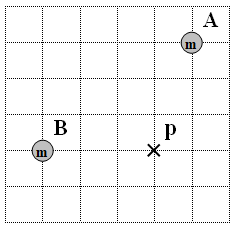 